MINUTESof meeting of the Board of Directors of Rosseti Centre, PJSC  (in the form of absent voting)«24» March 2022                                   Moscow                                            No. 14/22Form of the meeting: absent voting.Total number of members of the Board of Directors: 11 people.Participants of the voting: A.V. Golovtsov, Y.V. Goncharov, V.Y. Zarkhin, M.V. Korotkova, D.V. Krainskiy, A.I. Krupenina, A.V. Mayorov, I.V. Makovskiy, A.V. Molsky, E.V. Prokhorov, A.V. Shevchuk.Members who did not provide questionnaires: none.The quorum is present.Date of the minutes: 24.03.2022.AGENDA:On material incentives for General Director of Rosseti Centre, PJSC.Item 1. On material incentives for General Director of Rosseti Centre, PJSC.Decision:In accordance with para. 3.3 of the Regulation on material incentives for General Director of the Company, to determine the amount of the bonus for the results of fulfilling the key performance indicator «Innovation Efficiency», based on the results of the Company’s work for 2020, to General Director of Rosseti Centre, PJSC I.V. Makovskiy in accordance with Appendix # 1 to this decision of the Board of Directors of the Company.Voting results:Alexander Viktorovich Golovtsov		- «FOR»Yury Vladimirovich Goncharov		- «FOR»Vitaly Yuryevich Zarkhin			- «FOR»Maria Vyacheslavna Korotkova		- «FOR»Daniil Vladimirovich Krainskiy		- «FOR»Anastasiya Igorevna Krupenina		- «FOR»Andrey Vladimirovich Mayorov		- «FOR»Igor Vladimirovich Makovskiy		- «FOR»Alexey Valeryevich Molsky			- «FOR»Egor Vyacheslavovich Prokhorov		- «FOR»Alexander Viktorovich Shevchuk		- «FOR»Total:Decision is taken.Appendix: The calculation of the bonus for the results of the implementation of the key performance indicator «Innovation Efficiency», based on the results of the Company’s work for 2020, to General Director of Rosseti Centre, PJSC I.V. Makovskiy (Appendix # 1).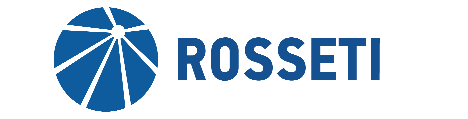 Public Joint stock company«Rosseti Centre»«FOR»- «11»«AGAINST»- «0»«ABSTAINED»- «0»Chairperson of the Board of Directors of Rosseti Centre, PJSCA.V. MayorovCorporate Secretary		         of Rosseti Centre, PJSCS.V. Lapinskaya